Grójec, dn. 16.05.2022 r.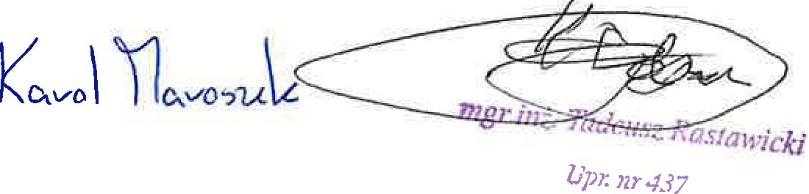 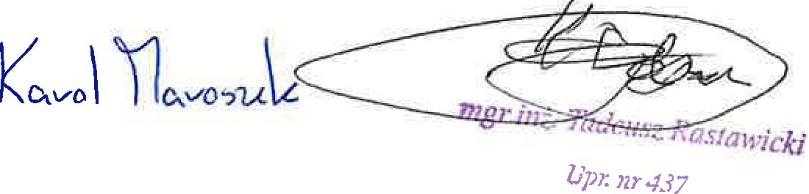 STUDIO GEODEZYJNEKarol Maroszek05-600 Grójec, ul. Lewiczyńska 12/42NIP: 797-184-07-52 REGON: 142841407TEL: 605-251-219ZAWIADOMIENIEo czynnościach ustalenia przebiegu granic działek ewidencyjnychDziałając na podstawie  § 32 Rozporządzenia Ministra  Rozwoju,  Pracy  i  Technologii z dnia 27 lipca 2021 r. w sprawie ewidencji gruntów i budynków (Dz. U. z 2021 r. poz. 1390) uprzejmie zawiadamiam, że w dniu 17.06.2022 r. o godzinie 14:00 w miejscowości Pieczyska,  gm. Chynów zostaną przeprowadzone czynności  ustalenia przebiegu  granic działki  oznaczonej w ewidencji gruntów i budynków  numerem  110 z działką sąsiednią oznaczoną  numerem  111.  W związku z powyższym zapraszam wszystkie osoby posiadające faktyczny i prawny interes do wzięcia udziału w wyżej opisanych czynnościach.STUDIO GEODEZYJNEKarol Maroszek05-600 Grójec, ul. Lewiczyńska 12/42 NIP: 797-184-07-52 REGON: 142841407POUCZENIEZawiadomieni właściciele (władający) gruntami proszeni są o przybycie w oznaczonym terminiez wszelkimi dokumentami, jakie mogą być potrzebne przy ustalaniu przebiegu granic ich gruntów oraz dokumentami tożsamości.W imieniu osób nieobecnych mogą występować odpowiednio upoważnieni pełnomocnicy.W przypadku współwłasności, współużytkowania wieczystego, małżeńskiej wspólności ustawowej - uczestnikami postępowania są wszystkie strony.Zgodnie z§ 32 Rozporządzenia Ministra Rozwoju, Pracy i Technologii' z dnia 27 lipca 2021 r. w sprawie ewidencji gruntów i budynków (Dz. U. z 2021 r. poz. 1390) nieusprawiedliwione niestawiennictwo stron niewstrzymuje czynności geodety.